*Name: Chet-Yeng Loong*Grade Level: Grade 1*State Core Music Standards (draft):For example: *Prerequisites:*Objectives/Outcomes:*Procedures:Assessment:Chart 8 - DiscussTeacher’s reflection/talk: 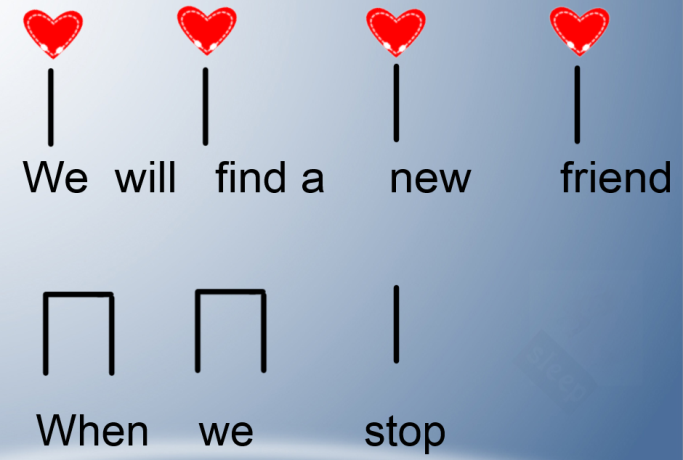 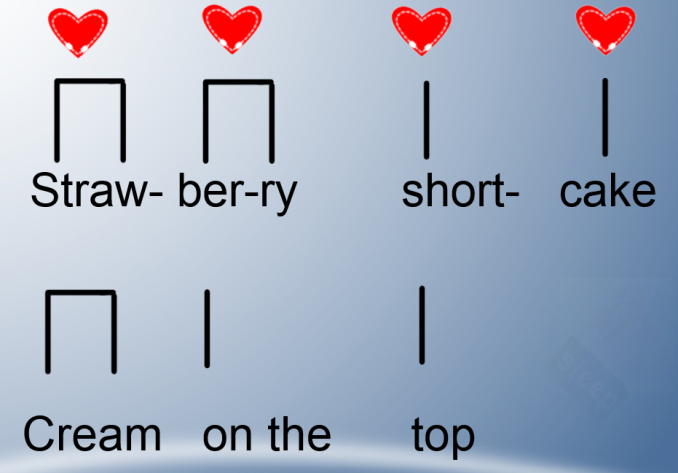 Sequence/TimeActivityProceduresMaterialsDay 1, Pre-prepareStrawberry ShortcakeStudents sit in a circle, knee to knee. Put hands on knees.Place right hand on top of the peer’s left. Pass the beat by moving right hand to peer’s right hand.Speak the chant: ****************************************Straw-   ber-ry        short-   cakeCream   on the        topWe will   find a         new      friend   When    we             stop****************************************Teach the chant phrase by phrase.After the kids stop, tell the ask the students to chant from A to G, and then from G to A with steady beats.The kid who missed the beat will have to restart the chant.In music, there is no H, from G, we will go back to A.Redo the chant.Day 2PrepareReview the game.Review Ta ti-tiShow the students words on SMARTboard.Ask students whether the rhythmic notations are correctAsk each student to come up to the board and place the correct rhythm under the right beat.Play the game again.SMARTboard file.Rubric for assessing  rhythmic reading performanceRubric for assessing  rhythmic reading performanceRubric for assessing  rhythmic reading performanceRubric for assessing  rhythmic reading performanceExceeds Target = 4Meets Target = 3Approaching Target = 2Well Below Target = 1Student performed accurately with steady beat throughout the exercise.Student performed 1 -3 mistakes throughout the exercise.Student performed with 4-5 mistakes, and/or did not keep the beat throughout the whole exercise.Student performed with 6 or more mistakes and/or no steady beat throughout the exercise.